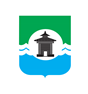 Российская ФедерацияИркутская областьМуниципальное образование «Братский район»Контрольно-счетный орган     ул. Комсомольская, д. 28 «а», г. Братск, Иркутская область, тел./факс 8(3953) 411126  ЗАКЛЮЧЕНИЕ № 18по результатам внешней проверки годового отчета об исполнении бюджета Илирского сельского поселения за 2022 год г. Братск 					           		                           «28» апреля  2023 года  Настоящее заключение подготовлено Контрольно-счетным органом муниципального образования «Братский район» (далее – КСО Братского района) по результатам внешней проверки годового отчета об исполнении бюджета Илирского сельского поселения за 2022 год, проведенной на основании Соглашения от 29.01.2021 №15 «О передаче полномочий по осуществлению внешнего муниципального финансового контроля».	Внешняя проверка проведена в рамках полномочий КСО Братского района, установленных:- Федеральным законом от 07.02.2011 №6-ФЗ «Об   общих   принципах организации и деятельности контрольно-счетных органов субъектов Российской Федерации                           и муниципальных образований»;- Положением о контрольно-счетном органе муниципального образования «Братский район», утвержденным Решением Думы Братского района от 24.11.2021 №240;- положениями ст.ст. 157, 264.4 Бюджетного кодекса Российской Федерации (далее – БК РФ).	Основание для проведения проверки: п. 2.7 Плана деятельности КСО Братского района на 2022 год.Цель внешней проверки: подтверждение полноты и достоверности сведений, представленных в годовой бюджетной отчетности за отчетный 2022 год, соответствие порядка ведения бюджетного учета законодательству Российской Федерации.Объект внешней проверки: Администрация Илирского сельского поселения, как орган, уполномоченный на обеспечение исполнения бюджета Илирского сельского поселения и составления отчета об исполнении бюджета Илирского сельского поселения.Предмет внешней проверки: годовая бюджетная отчетность Илирского сельского поселения за 2022 год.Вопросы внешней проверки: анализ годовой бюджетной отчетности на соответствие требованиям нормативных правовых актов в части ее состава, содержания и срока представления для проведения внешней проверки; анализ достоверности показателей бюджетной отчетности, оценка взаимосвязанных показателей консолидируемым позициям форм бюджетной отчетности; оценка достоверного представления о финансовом положении сельского поселения на основании данных бухгалтерской отчетности.Годовая бюджетная отчетность об исполнении бюджета Илирского сельского поселения за 2022 год представлена для подготовки заключения на него в КСО Братского района согласно п. 3 ст. 264.4 БК РФ.В качестве исходных данных для проведения внешней проверки и анализа исполнения бюджета Илирского муниципального образования за отчетный период использованы:	- решение Думы Илирского сельского поселения от 29.12.2021 №132 «О бюджете Илирского сельского поселения на 2022 год и на плановый период 2023 и 2024 годов» (далее - Решение Думы от 29.12.2021 №132);- решение Думы Илирского сельского поселения от 21.02.2022 №2 «О внесении изменений в решение Думы Илирского сельского поселения 29.12.2021 №132 «О бюджете Илирского сельского поселения на 2022 год и на плановый период 2023 и 2024 годов» (далее - Решение Думы от 21.02.2022 №2);- решение Думы Илирского сельского поселения от 19.04.2022 №8 «О внесении изменений в решение Думы Илирского сельского поселения 29.12.2021 №132 «О бюджете Илирского сельского поселения на 2022 год и на плановый период 2023 и 2024 годов» (далее - Решение Думы от 19.04.2022 №8);- решение Думы Илирского сельского поселения от 26.05.2022 №11 «О внесении изменений в решение Думы Илирского сельского поселения 29.12.2021 №132 «О бюджете Илирского сельского поселения на 2022 год и на плановый период 2023 и 2024 годов» (далее - Решение Думы от 26.05.2022 №11);- решение Думы Илирского сельского поселения от 30.06.2022 №16 «О внесении изменений в решение Думы Илирского сельского поселения 29.12.2021 №132 «О бюджете Илирского сельского поселения на 2022 год и на плановый период 2023 и 2024 годов» (далее - Решение Думы от 30.06.2022 №16);- решение Думы Илирского сельского поселения от 29.07.2022 №17 «О внесении изменений в решение Думы Илирского сельского поселения 29.12.2021 №132 «О бюджете Илирского сельского поселения на 2022 год и на плановый период 2023 и 2024 годов» (далее - Решение Думы от 29.07.2022 №17);- решение Думы Илирского сельского поселения от 28.09.2022 №6 «О внесении изменений в решение Думы Илирского сельского поселения 29.12.2021 №132 «О бюджете Илирского сельского поселения на 2022 год и на плановый период 2023 и 2024 годов» (далее - Решение Думы от 28.09.2022 №6);- решение Думы Илирского сельского поселения от 29.12.2022 №21 «О внесении изменений в решение Думы Илирского сельского поселения 29.12.2021 №132 «О бюджете Илирского сельского поселения на 2022 год и на плановый период 2023 и 2024 годов» (далее - Решение Думы от 29.12.2022 №21);- решение Думы Илирского сельского поселения от 30.03.2023 №27 «Об исполнении бюджета Илирского сельского поселения за 2022 год» (далее – Решение Думы от 30.03.2023 №27) с указанием общего объема доходов, расходов и дефицита (профицита) бюджета, с пояснительной запиской и приложениями:• Приложение №1 «Доходы бюджета Илирского сельского поселения по кодам классификации доходов бюджетов за 2022 год»;• Приложение №2 «Расходы бюджета Илирского сельского поселения по ведомственной структуре расходов бюджета за 2022 год»;• Приложение №3 «Расходы бюджета Илирского сельского поселения по разделам и подразделам классификации расходов бюджетов за 2022 год»;• Приложение №4 «Источники финансирования дефицита бюджета Илирского сельского поселения по кодам классификации источников финансирования дефицитов бюджетов за 2022 год».- бюджетная отчетность, согласно п. 3 ст. 264.1 БК РФ:• отчет об исполнении бюджета;• баланс исполнения бюджета;• отчет о финансовых результатах деятельности;• отчет о движении денежных средств;• пояснительная записка;- формы бюджетной отчетности, утвержденные Приказом Минфина России от 28.12.2010 №191н «Об утверждении Инструкции о порядке составления и представления годовой, квартальной и месячной отчетности об исполнении бюджетов бюджетной системы Российской Федерации» (далее – Инструкция №191н).В нарушение п. 1 ст. 264.4 БК РФ Дума Илирского сельского поселения утвердила отчет об исполнении бюджета за 2022 год без заключения по результатам внешней проверки годового отчета об исполнении бюджета КСО Братского района.Изменение плановых показателей бюджетаРешением Думы от 29.12.2021 №132 утверждены основные характеристики бюджета Илирского сельского поселения на 2022 год:- прогнозируемый общий объем доходов в сумме 22 895,1 тыс. руб., в том числе налоговые и неналоговые доходы в сумме 3 726,1 тыс. руб., безвозмездные поступления в сумме 19 169,0 тыс. руб., из них объем межбюджетных трансфертов, получаемых из областного бюджета – 750,1 тыс. руб., из бюджета Братского района – 18 418,9 тыс. руб.; - общий объем расходов в сумме 23 033,1 тыс. руб.; - размер дефицита в сумме 138,0 тыс. руб., или 3,7% утвержденного общего годового объема доходов бюджета поселения без учета утвержденного объема безвозмездных поступлений.Решениями Думы Илирского сельского поселения от 21.02.2022 №2, 
от 19.04.2022 №8, от 26.05.2022 №11, от 30.06.2022 №16, 29.07.2022 №17, от 28.09.2022 №6 внесены изменения в части уточнения показателей основных характеристик бюджета Илирского сельского поселения на 2022 год.Окончательно плановые показатели бюджета Илирского сельского поселения            на 2022 год утверждены Решением Думы от 29.12.2022 №21:- прогнозируемый общий объем доходов в сумме 29 678,8 тыс. руб., в том числе: в том числе налоговые и неналоговые доходы в сумме 3 608,3 тыс. рублей, безвозмездные поступления в сумме 26 070,5 тыс. руб., из них объем межбюджетных трансфертов из областного бюджета – 2 103,3 тыс. руб., из бюджета Братского района – 23 927,2 тыс. руб., безвозмездные поступления – 40,0 тыс. руб.общий объем расходов бюджета поселения в сумме 30 430,7 тыс. руб.;размер дефицита бюджета поселения в сумме 751,9 тыс. руб., или 20,8% утвержденного общего годового объема доходов бюджета поселения без учета утвержденного объема безвозмездных поступлений.С учетом снижения остатков средств на счетах по учету средств бюджета поселения размер дефицита бюджета составит 135,0 тыс. руб., или 3,7 % утвержденного общего годового объема доходов бюджета поселения без учета утвержденного объема безвозмездных поступлений, что соответствует ограничениям, установленным п. 3 ст. 92.1 БК РФ.Динамика изменения плановых показателей основных характеристик бюджета, согласно принятым в истекшем году решениям Думы Илирского сельского поселения, по внесению изменений в Решение Думы от 29.12.2021 №132 приведена в таблице: тыс. руб.  Установлено, плановые бюджетные назначения по доходам бюджета в течение 2022 года увеличены на 6 783,7 тыс. руб. или на 29,6%. При этом, по группе «Налоговые и неналоговые доходы» осуществлено уменьшение плановых показателей на 117,8 тыс. руб., а по группе «Безвозмездные поступления» – увеличение на 6 901,5 тыс. руб., или на 36%.Плановые расходы бюджета в 2022 году были также увеличены на 7 397,6 тыс. руб.,
или на 32,1%.Исполнение бюджета по доходамДля объективной оценки показателей исполнения бюджета Илирского сельского поселения за 2022 год данные годового отчета сопоставлялись с показателями утвержденного плана (принятого до начала финансового года), уточненных плановых показателей и показателей сводной бюджетной росписи, а так же показателей исполнения бюджета сельского поселения за отчетный период.Доходы бюджета поселения формируются за счет налоговых, неналоговых доходов и безвозмездных поступлений из бюджетов других уровней бюджетной системы Российской Федерации.Группы доходов бюджета и их исполнение за 2022 год в сравнении с исполнением за 2021 год приведены в таблице:                                         тыс. руб.Доходная часть бюджета Илирского сельского поселения за 2022 год исполнена в объёме 29 534,0 тыс. руб. Таким образом, план по доходам выполнен на 99,5% от уточненных прогнозируемых показателей. В сравнении с исполнением за 2021 год доходная часть бюджета поселения увеличилась на 1 872,8 тыс. руб. или на 6,8%.Доля собственных доходов в общей сумме поступивших доходов составляет 12,7%. План по налоговым и неналоговым доходам выполнен на 104,0%: при уточненном плане 3 608,3 тыс. руб., поступило – 3 751,8 тыс. руб.В первоначальной редакции Решения Думы от 29.12.2021 №132 объем налоговых и неналоговых доходов прогнозировался на уровне 3 726,1 тыс. руб. Фактическое исполнение больше первоначальных плановых показателей на 25,7 тыс. руб. Основными собственными доходными источниками за 2022 год являются налог на доходы физических лиц, налог на товары (работы и услуги), налоги на имущество:удельный вес налога на доходы физических лиц (далее – НДФЛ) в собственных доходах составляет 25,4%. При уточненном плане 939,8 тыс. руб., поступило 952,7 тыс. руб., исполнение 101,4%, увеличение составило 12,9 тыс. руб. от прогнозируемых показателей. В сравнении с 2021 годом объем поступлений по НДФЛ увеличился на 12,9 тыс. руб. (1,4%);удельный вес налога на товары (работы и услуги) в собственных доходах составляет 47,9%. При уточненном плане 1 672,4 тыс. руб., поступило 1 796,1 тыс. руб., исполнение 107,4%, увеличение от плановых назначений составило 123,7 тыс. руб., увеличение к 2021 году – на 209,0 тыс. руб. (13,2%);доходов от уплаты единого сельскохозяйственного налога за 2022 год поступило 
9,6 тыс. руб. План выполнен на 100%. Уменьшение к 2021 году на 8,4 тыс. руб. или на 46,7%.удельный вес налога на имущество в собственных доходах составляет 14,2% при плане (Решение Думы от 28.12.22 №21) 526,4 тыс. руб., получено 531,7 тыс. руб., исполнение 101,0%, увеличение составило 5,3 тыс. руб. По сравнению с прошлым отчетным периодом снижение на 410,9 тыс. руб. или на 43,6%:налог на имущество физических лиц при плане 162,4 тыс. руб., объем поступлений 163,3 тыс. руб., исполнение – 100,6%.;земельный налог при плане 364,0 тыс. руб., получено 368,4 тыс. руб., исполнение – 101,2%;доходы от уплаты государственной пошлины в структуре собственных доходов составляют 0,3%, при плане 11,5 тыс. руб., поступление – 13,1 тыс. руб., план выполнен на 113,9%. В сравнении с 2021 годом поступления от уплаты государственной пошлины увеличились на 2,7 тыс. руб.;удельный вес неналоговых доходов в собственных доходах составляет 12,0%, при плане 448,6 тыс. руб., поступило 448,6 тыс. руб., план выполнен на 100,0%.Из поступивших за 2022 год доходов в бюджет муниципального образования безвозмездные поступления составили 87,3%. При уточненном плане 26 070,5 тыс. руб. в бюджет по состоянию на 01.01.2023 поступило 25 782,2 тыс. руб., в том числе из областного бюджета – 2 094,1 тыс. руб., из бюджета Братского района – 23 648,2 тыс. руб., прочие безвозмездные поступления – 40,0 тыс. руб. Увеличение по сравнению с 2021 годом на 2 056,7 тыс. руб. или 8,7%.В первоначальной редакции Решения Думы от 29.12.2021 №132 объем безвозмездных поступлений прогнозировался на уровне 19 169,0 тыс. руб. Фактическое исполнение безвозмездных поступлений выше первоначальных плановых показателей на                   6 613,2 тыс. руб. Исполнение в разрезе безвозмездных поступлений в 2022 году отражено
в таблице:                         тыс. руб.Исполнение бюджета по расходамВ 2022 году расходы Илирского сельского поселения составили 
30 034,5 тыс. руб. или 98,7% к законодательно утвержденным бюджетным назначениям. Неисполненные бюджетные назначения составили 396,2 тыс. руб. или 1,3% от запланированного объема.Данные об исполнении консолидированного бюджета за 2022 год в разрезе разделов бюджетной классификации отражены в таблице:тыс. руб.Из приведенных данных следует, что в структуре расходной части бюджета поселения от общего объема расходов наибольшую долю составляют расходы по разделам:0800 «Культура, кинематография» 42,4% (в 2021 году – 44,5%);0100 «Общегосударственные расходы» 32,9% (в 2021 году – 29,9%);0500 «Жилищно-коммунальное хозяйство» 14,3% (в 2021 году – 14,8%).Наименьшую долю составили расходы по разделам 0400 «Национальная экономика» – 6,5% (в 2021 году – 7,6%); 1100 «Физическая культура и спорт» –1,8% (в 2021 году – 1,6%); 0300 «Национальная безопасность и правоохранительная деятельность» – 0,8% (в 2021 году – 1,0%) и 0200 «Национальная оборона» – 0,6% (в 2021 году – 0,6%).В полном объеме на 100% от утвержденных бюджетных ассигнований исполнены расходы по подразделам:0106 «Обеспечение деятельности финансовых, налоговых и таможенных органов и органов финансового (финансово-бюджетного) надзора» – 309,6 тыс. руб.;0107 «Обеспечение проведения выборов и референдумов» – 333,3 тыс. руб.;0113 «Другие общегосударственные вопросы» - 3,4 тыс. руб.; 0203 «Мобилизационная и вневойсковая подготовка» – 180,1 тыс. руб.;0502 «Коммунальное хозяйство» – 380,2 тыс. руб.;1001 «Пенсионное обеспечение» – 239,7 тыс. руб.Исполнение бюджетных ассигнований на 99,9% за отчетный финансовый год установлено по следующим подразделам:0102 «Функционирование высшего должностного лица субъекта РФ и муниципального образования» – 1 825,4 тыс. руб. – остаток бюджетных назначений 
0,2 тыс. руб.;0104 «Функционирование Правительства РФ, высших исполнительных органов государственной власти субъектов РФ, местных администраций» – 7 403,4 тыс. руб. – остаток бюджетных назначений 0,3 тыс. руб.;0310 «Защита населения и территории от чрезвычайных ситуаций природного и техногенного характера, пожарная безопасность» – 227,3 тыс. руб. – остаток бюджетных назначений 0,1 тыс. руб.;0503 «Благоустройство» – 3923,7 тыс. руб. – остаток бюджетных назначений 
0,3 тыс. руб.;0801 «Культура» – 12 724,8 тыс. руб. – остаток бюджетных назначений 92,7 тыс. руб.;1105 «Другие вопросы с области физической культуры и спорта» – 526,0 тыс. руб. – остаток бюджетных назначений 0,2 тыс. руб.;Низкий процент освоения средств за отчетный финансовый год отмечен по разделу 0400 «Национальная экономика» – 86,8% (1 958,1 тыс. руб.) от плановых назначений.Пунктом 1 статьи 81. БК РФ установлено, что в расходной части бюджетов всех уровней бюджетной системы Российской Федерации предусматривается создание резервных фондов местных администраций. По разделу 0111 «Резервные фонды», расходы в 2022 году утверждены в первоначальном и уточненном бюджете в размере 4,0 тыс. руб., что не превышает норматива, установленного бюджетным законодательством (предельный размер 3%). В отчетном периоде средства резервного фонда из-за отсутствия чрезвычайных (аварийных) ситуаций, не привлекались.Информация расходной части по видам расходов (КВР) в муниципальном образовании представлена в таблице:тыс. руб.Установлено, что в общей структуре расходов наибольший удельный вес составляют расходы:на выплаты персоналу в целях обеспечения выполнения функций – 53,4%;закупка товаров, работ и услуг для обеспечения государственных (муниципальных) нужд – 43,4%.Наименьший: межбюджетные трансферты – 1,3%, иные бюджетные ассигнования – 1,2%.По сравнению с 2021 годом, в целом расходы муниципального образования за 2022 год увеличились на 5,5% или на 1 575,4 тыс. руб.Исполнение программной части бюджетаВ соответствии с требованиями бюджетного законодательства расходная часть бюджета Илирского сельского поселения на 2022 год сформирована посредством реализации программного подхода к управлению бюджетными расходами на основе 7 (семи) муниципальных программ, которые профинансированы на 30 034,5 тыс. руб. и составили 98,7% от ассигнований, предусмотренных на их реализацию. Фактическая доля расходов бюджета по муниципальным программам составляет 97,3%. Непрограммная составляющая бюджета исполнена в сумме 808,2 тыс. руб. или на 99,5% от плановых назначений. Доля непрограммных расходов сельского поселения составляет 2,7% от общего объема расходов бюджета. В разрезе программных и непрограммных расходов финансовые ресурсы бюджета распределились следующим образом: тыс. руб.Из вышеприведенной таблицы видно, что исполнение по всем муниципальным программам поселения сложилось в диапазоне от 86,82% до 100,0%.Расходы, запланированные в местном бюджете на муниципальную программу «Устойчивое развитие сельских территорий в муниципальном образовании» были исполнены на 100%. Наибольший процент освоения средств (99,9) приходится на следующие программы:«Муниципальные финансы муниципального образования», «Развитие объектов коммунальной инфраструктуры», «Развитие физической культуры и спорта», «Пожарная безопасность, предупреждение и ликвидация чрезвычайных ситуаций в сельских поселениях».Муниципальная программа «Культура» исполнена на 99,28%.Наименьший уровень кассового исполнения сложился по программе: «Развитие дорожного хозяйства в муниципальном образовании» - 86,82%.Остатки неиспользованных бюджетных ассигнований по муниципальным программам в общей сумме составили 398,5 тыс. руб. Наибольший удельный вес в общей сумме фактических расходов за 2022 год установлен по программам: «Культура» – 42,4% (12 724,8 тыс. руб.) «Муниципальные финансы муниципального образования» – 31,8% (9 544,8 тыс. руб.), «Развитие объектов коммунальной инфраструктуры» – 8,6% (2 575,2 тыс. руб.). Наименьший удельный вес сложился по программам: «Развитие дорожного хозяйства в муниципальном образовании» – 6,3% (1 899,5 тыс. руб.), «Развитие физической культуры и спорта» – 1,8% (526,0 тыс. руб.), «Пожарная безопасность, предупреждение и ликвидация чрезвычайных ситуаций в сельских поселениях» – 0,8% (227,3 тыс. руб.). Анализируя исполнение муниципальных программ, можно сделать вывод, что в 2022 году в основном удалось достигнуть высокого уровня исполнения программных мероприятий по отношению к плановым показателям. По сравнению с предыдущим периодом (97,4%) наблюдается положительная динамика результатов исполнения бюджета по программам (98,7%).КСО Братского района рекомендует обратить внимание на то, что низкий процент исполнения (не исполнения) муниципальных программ несет риски срыва реализации программных мероприятий (не достижение предусмотренных целей) и ведет к не освоению предусмотренных на их реализацию бюджетных средств.Непрограммные расходыСогласно пояснительной записке к Проекту об исполнении бюджета на реализацию непрограммных расходов в 2022 году направлено 808,2 тыс. руб. или 99,5% от уточненного плана. В составе непрограммных расходов были предусмотрены следующие бюджетные ассигнования:Проведение выборов и референдумов – 333,3 тыс. руб.;Другие общегосударственные вопросы (членские взносы в ассоциацию муниципальных образований) – 2,7 тыс. руб.;Функционирование контрольно-счетного органа муниципального образования в размере – 239,7 тыс. руб.;Осуществление первичного воинского учета на территориях, где отсутствуют военные комиссариаты в сумме – 180,1 тыс. руб.Пенсии за выслугу лет гражданам, замещавшим должности муниципальной службы – 239,7 тыс. руб.;Осуществление областного государственного полномочия по определению перечня должностных лиц органов местного самоуправления, уполномоченных составлять протоколы об административных правонарушениях в размере – 0,7 тыс. руб.Результат исполнения бюджета	Решением Думы от 29.12.22 №21, установлен предельный размер дефицита в сумме 751,9 тыс. руб. Погашение дефицита бюджета планировалось производить за счет следующих источников:кредиты кредитных организаций в размере 135,0 тыс. руб.; изменение остатков средств на счетах по учету средств бюджета в размере          616,9 тыс. руб.	Источники внутреннего финансирования дефицита бюджета Илирского сельского поселения в 2022 году составили 500,5 тыс. руб.: изменение остатков средств на счетах по учету средств бюджетов в сумме 
500,5 тыс. руб. (увеличение остатков средств бюджетов – минус 29 698,1 тыс. руб., уменьшение остатков средств бюджета – плюс 30 198,6 тыс. руб.).Состояние муниципального долга	Фактически в 2022 году Илирского муниципальным образованием муниципальные заимствования не осуществлялись, муниципальные гарантии не выдавались, получение кредитов от других бюджетов бюджетной системы Российской Федерации не осуществлялись.Проверка соответствия годовой бюджетной отчетностиПри составлении годовой бюджетной отчетности необходимо руководствоваться 
не только БК РФ, но и Инструкцией №191н.	В соответствии с п. 4 Инструкции №191н отчетность представлена на бумажных носителях в сброшюрованном и пронумерованном виде с оглавлением и сопроводительным письмом. Формы отчетности подписаны уполномоченными должностными лицами.Согласно п. 9 Инструкции №191н отчетность составлена нарастающим итогом с начала года, числовые показатели отражены в рублях с точностью до второго десятичного знака после запятой. 	В ходе проведения проверки по оценке полноты и достоверности отражения показателей годовой бюджетной отчетности, контрольных соотношений взаимосвязанных показателей форм отчетности, а также соответствия оформления форм, таблиц и пояснительной записки к годовой отчетности требованиям Инструкции №191н, выявлено следующее.Не отражены суммы:принятых бюджетных обязательств с применением конкурентных способов 
(гр. 8 ф.0503128 «Отчет о бюджетных обязательствах»); экономии, полученной в результате применения конкурентных способов (раздел 4 «Сведения об экономии при заключении государственных (муниципальных) контрактов с применением конкурентных способов» ф.0503175 «Сведения о принятых и неисполненных обязательствах получателя бюджетных средств»).Исходя из этого, либо не ведется учет по санкционированию расходов при определении поставщиков (подрядчиков, исполнителей) через закупки с использованием конкурентных способов, следовательно, не ведется учет сумм экономии, полученной при осуществлении закупки, либо отсутствуют закупки, проведенные конкурентными способами в отчетный период, о чем необходимо было указать в Текстовой части ф.0503160 «Пояснительная записка».Форма 0503160 «Пояснительная записка» заполнена в разрезе 5 разделов, но без учета внесенных изменений в Инструкцию №191н:в нарушение п. 152:в разделе 1 «Организационная структура субъекта бюджетной отчетности» отсутствует информация, оказавшая существенное влияние и характеризующая организационную структуру субъекта бюджетной отчетности за отчетный период.Таблица №1 «Сведения об основных направлениях деятельности» – наименование, форма и содержание не соответствуют требованиям. Таблица №1 оформляется получателем бюджетных средств, администратором источников финансирования дефицита бюджета, администратором доходов бюджетов;в разделе 2 «Результаты деятельности субъекта бюджетной отчетности» отсутствует информация о техническом состоянии, эффективности использования, обеспеченности субъекта бюджетной отчетности и его структурных подразделений основными фондами (соответствия величины, состава и технического уровня фондов реальной потребности в них), основных мероприятиях по улучшению состояния и сохранности основных средств, характеристика комплектности;в разделе 3 «Анализ отчета об исполнении бюджета субъектом бюджетной отчетности» не представлена ф. 0503167 «Сведения о целевых иностранных кредитах» и не отражена информация о ней в текстовой части.Форма 0503166 «Сведения об исполнении мероприятий в рамках целевых программ», включенная в раздел, оформляется получателями средств федерального бюджета. Раздел 3 не содержит информацию, оказавшую существенное влияние и характеризующую результаты исполнения бюджета субъектом бюджетной отчетности за отчетный период, не нашедшую отражения в Таблицах и приложениях, включаемых в раздел;в разделе 4 «Анализ показателей бухгалтерской отчетности субъекта бюджетной отчетности» отсутствует информация о причинах увеличения кредиторской задолженности по состоянию на отчетную дату в сравнении с данными за аналогичный отчетный период прошлого финансового года, а также иную информацию, оказавшую существенное влияние и характеризующую показатели бухгалтерской отчетности субъекта бюджетной отчетности за отчетный период, не нашедшую отражения в Таблицах и приложениях, включаемых в раздел. Информация в Сведениях об изменении остатков валюты баланса (ф. 0503173) должна содержать обобщенные за отчетный период данные об изменении показателей на начало отчетного периода вступительного баланса. Изменения показателей у поселения не было, следовательно ф. 0503173 заполнена ошибочно.Не представлены ф. 0503178 «Сведения об остатках денежных средств на счетах получателя бюджетных средств», ф. 0503190 «Сведения о вложениях в объекты недвижимого имущества, объектах незавершенного строительства» и не отражена информация о них в текстовой части.в разделе 5 «Прочие вопросы деятельности субъекта бюджетной отчетности» не представлена ф. 0503296 «Сведения об исполнении судебных решений по денежным обязательствам бюджета» и не отражена информация о ней в текстовой части.Таблица №4 «Сведения об особенностях ведения бюджетного учета» – наименование, форма и содержание не соответствуют требованиям.Следует отметить, что в составе сводной Пояснительной записки (ф. 0503160) Таблица №4 не составляется и не представляется главными распорядителями (распорядителями), главными администраторами источников финансирования дефицита бюджета, главными администраторами доходов бюджета, финансовым органом.Таблица №6 «Сведения о проведении инвентаризации» (п.158. Инструкции №191н) заполняется в части выявленных расхождений, при отсутствии расхождений по результатам инвентаризации, проведенной в целях подтверждения показателей годовой бюджетной отчетности, таблица не заполняется и в составе отчетности не предоставляется. Факт проведения годовой инвентаризации отражается в текстовой части раздела 5 «Прочие вопросы деятельности субъекта бюджетной отчетности».В п. 8 указано: в случае, если все показатели, предусмотренные формой бюджетной отчетности, утвержденной Инструкцией №191н, не имеют числового значения, такая форма отчетности не составляется, информация о чем подлежит отражению в Пояснительной записке к бюджетной отчетности за отчетный период. В нарушение п. 8 представлены формы и таблицы, не имеющие числовых значений:0503171 «Сведения о финансовых вложениях получателя бюджетных средств, администратора источников финансирования дефицита бюджета», 0503172 «Сведения о государственном (муниципальном) долге, предоставленных бюджетных кредитах», 0503174 «Сведения о доходах бюджета от перечисления части прибыли (дивидендов) государственных (муниципальных) унитарных предприятий, иных организаций с государственным участием в капитале», Таблица №3 «Сведения об исполнении текстовых статей закона (решения) о бюджете». В составе ф.0503160 «Пояснительная записка» представлены формы бюджетной отчетности, утратившие силу:формы 0503161, 0503163, таблицы №№5, 7 утратили силу согласно Приказу Минфина России от 31.01.2020 N 13н «О внесении изменений в Инструкцию о порядке составления и представления годовой, квартальной и месячной отчетности об исполнении бюджетов бюджетной системы Российской Федерации, утвержденную приказом Министерства финансов Российской Федерации от 28 декабря 2010 г. N 191н»;форма 0503162 и таблица №2 утратили силу согласно Приказу Минфина России от 02.07.2020 N 131н «О внесении изменений в приказ Министерства финансов Российской Федерации от 28 декабря 2010 г. N 191н «Об утверждении Инструкции о порядке составления и представления годовой, квартальной и месячной отчетности об исполнении бюджетов бюджетной системы Российской Федерации».В нарушение п. 9 Приказа Минфина России от 15.11.2019 №184н "Об утверждении федерального стандарта бухгалтерского учета государственных финансов «Выплаты персоналу» и  п. 302.1 Приказа Минфина России от 01.12.2010 №157н «Об утверждении Единого плана счетов бухгалтерского учета для органов государственной власти (государственных органов), органов местного самоуправления, органов управления государственными внебюджетными фондами, государственных академий наук, государственных (муниципальных) учреждений и Инструкции по его применению» не ведется (анализ ф. 0503130 и ф. 0503169) формирование и учет резервов предстоящих расходов (в частности, предстоящей оплаты отпусков за фактически отработанное время или компенсаций за неиспользованный отпуск, в том числе при увольнении, включая платежи на обязательное социальное страхование сотрудника (служащего) учреждения). При выборочной проверке контрольных соотношений между показателями отдельных форм бюджетной отчетности несоответствия показателей установлено: сумма кредиторской задолженности на начало отчетного периода стр. 410 в ф. 0503130 «Баланс главного распорядителя, распорядителя, получателя бюджетных средств, главного администратора, администратора источников финансирования дефицита бюджета, главного администратора, администратора доходов бюджета» не соответствует идентичному показателю ф. 0503169 «Сведения о дебиторской и кредиторской задолженности» (кредиторская задолженность), требуется пояснение. По состоянию на 01.01.2023 дебиторская задолженность составила 69,5 тыс. руб., уменьшилась по сравнению с началом года на 49,2 тыс. руб., просроченной задолженности нет. Данные сведения подтверждаются ф. 0503169 «Сведения о дебиторской и кредиторской задолженности» (дебиторская задолженность). Информация о динамике дебиторской задолженности приведена в таблице:тыс. руб.По состоянию на 01.01.2023 кредиторская задолженность составила 1 508,7 тыс. руб., просроченной – нет. Кредиторская задолженность по сравнению с прошлым годом увеличилась на 113,9 тыс. руб.Информация о динамике кредиторской задолженности приведена в таблице:тыс. руб.	Установлено, наибольший удельный вес 54,7% приходится на задолженность по расчетам по принятым обязательствам. Кредиторская задолженность уменьшилась по счету 1 302 00 000 на 207,3 тыс. руб., увеличилась по счету 1 303 00 000 на 321,2 тыс. руб.  Контроль за эффективностью использования средств бюджета должен быть направлен на оптимизацию расходов бюджета и профилактику правонарушений в сфере бюджетного законодательства.По результатам проведенного анализа исполнения бюджета Илирского сельского поселения за 2022 год выявлено, средства бюджета в сумме 2,2 тыс. руб. были направлены на оплату штрафов, а именно:—   1,9 тыс. руб. уплата штрафов за нарушение законодательства о налогах, сборах, страховых взносах;—  0,3 тыс. руб. уплата штрафов за нарушение законодательства о закупках и нарушение условий контрактов.Расходы на уплату штрафов не являются заданным результатом деятельности и считаются неэффективными.Осуществление указанных расходов нарушает принцип эффективности и результативности использования бюджетных средств (нарушение требований ст. 34, 162      БК РФ). Неэффективное расходование бюджетных средств в сумме – 2,2 тыс. руб.ВыводыГодовой отчет об исполнении бюджета об исполнении бюджета Илирского сельского поселения за 2022 год представлена для подготовки заключения на него в КСО Братского района согласно п. 3 ст. 264.4 БК РФ.В соответствии с п. 4 Инструкции №191н годовая бюджетная отчетность представлена на бумажных носителях в сброшюрованном и пронумерованном виде с оглавлением и сопроводительным письмом. Формы отчетности подписаны уполномоченными должностными лицами.Отчет за 2022 год содержит данные об исполнении бюджета поселения по доходам, расходам и источникам финансирования дефицита бюджета в соответствии с бюджетной классификацией Российской Федерации. Отчетность составлена нарастающим итогом с начала года, числовые показатели отражены в рублях с точностью до второго десятичного знака после запятой (п.9 Инструкции №191н).В течение 2022 года решениями представительного органа муниципального образования в параметры местного бюджета восемь раз вносились изменения. 	Фактическое исполнение бюджета составило: по доходам – 29 534,0 тыс. рублей (99,5% от запланированного поступления). Из общей суммы доходов бюджета поселения налоговые и неналоговые доходы составили 12,7%, безвозмездные поступления – 87,3%, что говорит о высокой степени зависимости бюджета от поступлений из областного и районного бюджета;по расходам – 30 034,5 тыс. рублей (98,7% от плана). В отчетном году финансирование расходов бюджета осуществлялось в рамках программных и непрограммных расходов. Доля муниципальных программ в общем объеме расходов – 97,3%.Наибольший процент освоения средств (99,9) приходится на следующие программы:«Муниципальные финансы муниципального образования», «Развитие объектов коммунальной инфраструктуры», «Развитие физической культуры и спорта», «Пожарная безопасность, предупреждение и ликвидация чрезвычайных ситуаций в сельских поселениях».Муниципальная программа «Культура» исполнена на 99,28%.Наименьший уровень кассового исполнения сложился по программе: «Развитие дорожного хозяйства в муниципальном образовании» - 86,82%.Остатки неиспользованных бюджетных ассигнований по муниципальным программам в общей сумме составили 398,5 тыс. руб., процент исполнения по муниципальным программам от утвержденных бюджетных назначений составил 98,7%. Средства из резервного фонда поселения не использовались и не перераспределялись.Дефицит бюджета составил – 500,5 тыс. рублей.С учетом снижения остатков средств на счетах по учету средств бюджета поселения размер дефицита бюджета соответствует ограничениям, установленным п. 3 ст. 92.1 БК РФ. Пояснительная записка, представленная к решению Думы об исполнении бюджета за 2022 год, не содержит полной информации об исполнении бюджета, а лишь констатирует плановые и фактические цифры без проведения детализированного анализа.Годовая бюджетная отчетность Илирского муниципального образования за 2022 год, представленная к внешней проверке, соответствует составу бюджетной отчетности, определенными Инструкцией №191н. Однако имеет место несоблюдение требований по заполнению отдельных форм бюджетной отчетности, установленных Инструкцией №191н. Соответствующие замечания отражены в разделе «Проверка соответствия годовой бюджетной отчетности» настоящего Заключения. В нарушение п. 9 Федерального стандарта №184н, п. 302.1 Инструкции №157н не ведется формирование и учет резервов предстоящих расходов (в частности, предстоящей оплаты отпусков за фактически отработанное время или компенсаций за неиспользованный отпуск, в том числе при увольнении, включая платежи на обязательное социальное страхование сотрудника (служащего) учреждения). Нарушение требований ст. 34, 162 БК РФ. Расходы на уплату пеней, штрафов в размере 2,2 тыс. руб. являются неэффективным расходованием бюджетных средств.Форма 0503160 «Пояснительная записка» составлена без учета замечаний, указанных в заключении за 2021 год.Согласно п. 1 ст. 264.4 БК РФ годовой отчет об исполнении бюджета до его рассмотрения в законодательном (представительном) органе подлежит внешней проверке.В нарушение указанной статьи Дума Илирского сельского поселения утвердила отчет об исполнении бюджета за 2022 год без заключения по результатам внешней проверки годового отчета об исполнении бюджета КСО Братского района (Решение Думы от 30.03.2023 №27).Предложения и рекомендацииВ целях соблюдения ст. 34, 162 БК РФ ответственным исполнителям необходимо своевременно проводить мониторинг исполнения обязательств в целях повышения эффективности расходования бюджетных средств и исключения фактов неисполнения запланированных расходов.Учитывать изменения в законодательстве Российской Федерации при составлении годовой бюджетной отчетности.Обратить внимание на заполнение ф. 0503160. Пояснительная записка должна содержать существенную информацию об учреждении, его финансовом положении, сопоставимости данных за отчетный и предшествующий периоды, а также другую информацию. От полноты, качества, достоверности и способа изложения информации, содержащейся в Пояснительной записке, зависят выводы о финансовом положении, результатах и прочих факторах деятельности учреждения. В пояснительной записке должна быть включена информация, которой нет в основных отчетных формах.В целях учета обязательств организации перед работниками создавать и использовать резерв предстоящих расходов (в частности, предстоящей оплаты отпусков за фактически отработанное время или компенсаций за неиспользованный отпуск, в том числе при увольнении, включая платежи на обязательное социальное страхование сотрудника (служащего) учреждения).Проводить внутренний контроль в соответствии с п. 1 ст. 19 Федерального закона от 06.12.2011 № 402-ФЗ «О бухгалтерском учете».Провести анализ замечаний и нарушений по вопросам бюджетного учета и отчетности, выявленных при проведении внешней проверки годовой бюджетной отчетности. Принять меры по устранению выявленных нарушений и недостатков, в целях недопущения их впредь при сдаче бюджетной отчетности.Контрольно-счетный орган муниципального образования «Братский район» считает, что выявленные в ходе проверки недостатки не оказали существенного влияния на достоверность данных бюджетной отчетности и полагает, что годовой отчет об исполнении бюджета Илирского муниципального образования за 2022 год по основным параметрам соответствует требованиям Инструкции №191н, является достоверным и рекомендует, после отмены Решения Думы от 30.03.2023 №27, принять его к рассмотрению на заседании Думы Илирского сельского поселения.Инспектор                                                                                                                   М.В. СтупаковаОсновные характеристики бюджетаУтвержденные значения показателей на 2022 годУтвержденные значения показателей на 2022 годОтклонение
(гр.4-гр.3)Процентное изменениеОсновные характеристики бюджета Решение Думы от 29.12.21 №132  Решение Думы от 29.12.22 №21 Отклонение
(гр.4-гр.3)Процентное изменение13456Доходы бюджета всего:22 895,129 678,86 783,729,6Из них:Налоговые и неналоговые доходы3 726,13 608,3-117,8-3,2Безвозмездные поступления19 169,026 070,56 901,536,0Расходы:23 033,130 430,77 397,632,1Дефицит (-) / профицит (+)-138,0-751,9ххНаименование показателяУтвержденные значения показателей на 2022 годУтвержденные значения показателей на 2022 годИсполнено по отчету за 2022 годИсполнено по отчету за 2022 годИсполнено по отчету за 2021 годИсполнено по отчету за 2021 годДинамика поступлений доходов (+/-)Динамика поступлений доходов (+/-)Наименование показателяРешение Думы от 29.12.21 №132Решение Думы от 29.12.22 №21суммапроцентсуммапроцентсуммапроцент123456789НАЛОГОВЫЕ И НЕНАЛОГОВЫЕ ДОХОДЫ3 726,13 608,33 751,8104,03 935,799,6-183,9-4,7НАЛОГОВЫЕ ДОХОДЫ:3 372,13 159,73 303,2104,53 497,9101,0-194,7-5,6Налог на доходы физических лиц911,2939,8952,7101,4939,8100,112,91,4Налоги на товары (работы и услуги), реализуемые на территории Российской Федерации1 634,21 672,41 796,1107,41 587,1101,9209,013,2Единый сельскохозяйственный налог18,79,69,60,018,0100,0-8,4100,0Налог на имущество796,0526,4531,7101,0942,6100,2-410,9-43,6- на имущество физических лиц126,0162,4163,3100,6112,8100,250,544,8-  земельный налог670,0364,0368,4101,2829,8100,3-461,4-55,6Государственная пошлина12,011,513,1113,910,4123,82,726,0НЕНАЛОГОВЫЕ ДОХОДЫ:354,0448,6448,6100,0437,889,510,82,5Доходы от использования имущества, находящегося в государственной и муниципальной собственности169,0281,4281,4100,0319,9100,0-38,5-12,0Доходы от оказания платных услуг и компенсации затрат государства185,0167,2167,2100,0175,9104,0-8,7321,1Невыясненные поступления, зачисляемые в бюджет поселения0,00,00,00,0-58,00,00,00,0БЕЗВОЗМЕЗДНЫЕ ПОСТУПЛЕНИЯ: 19 169,026 070,525 782,298,923 725,5100,12 056,78,7ИТОГО ДОХОДОВ22 895,129 678,829 534,099,527 661,2100,01 872,86,8Наименование показателяУтвержденные значения показателей на 2022 год решением Думы от 29.12.22 №21Исполнено по отчету за 2022 годПроцент исполненияБезвозмездные поступления: 26 070,525 782,298,9Дотации бюджетам субъектов РФ и муниципальных образований23 085,222 806,298,8Субсидии бюджетам бюджетной системы РФ (межбюджетные субсидии)1 847,81 847,6100,0Субвенции бюджетам субъектов РФ и муниципальных образований248,5239,496,3Иные межбюджетные трансферты849,0849,0100,0Прочие безвозмездные поступления40,040,0100,0Наименование показателяКБКИсполнено по отчету за 2021 годУтвержденные значения показателей на 2022 год решением Думы от 29.12.2022 №21Исполнено по отчету за 2022 годОтклонение (гр.5-гр.4)Процент исполнения 1234567Общегосударственные вопросы 01008 513,89 879,09 874,6-4,4100,0Функционирование высшего должностного лица субъекта РФ и муниципального образования 01021 508,31 825,41 825,2-0,299,99Функционирование Правительства РФ, высших исполнительных органов государственной власти субъектов РФ, местных администраций01046 706,37 403,47 403,1-0,399,99Обеспечение деятельности финансовых, налоговых и таможенных органов и органов финансового (финансово-бюджетного) надзора0106295,7309,6309,60,0100,0Обеспечение проведения выборов и референдумов01070,0333,2333,30,1100,0Резервные фонды 01110,04,00,0-4,00,0Другие общегосударственные вопросы 01133,53,43,40,0100,0Национальная оборона 0200163,3180,1180,10,0100,0Мобилизационная и вневойсковая подготовка0203163,3180,1180,10,0100,0Национальная безопасность и правоохранительная деятельность 0300286,3227,4227,3-0,199,96Защита населения и территории от чрезвычайных ситуаций природного и техногенного характера, пожарная безопасность0310286,3227,4227,3-0,199,96Национальная экономика 04002 164,92 255,51 958,1-288,386,8Общеэкономические вопросы040150,967,758,6-9,186,6Дорожное хозяйство 04092 114,02 187,81 899,5-288,386,8Жилищно-коммунальное хозяйство05004 201,54 304,24 303,9-0,399,99Коммунальное хозяйство 05021 651,5380,2380,20,0100,00Благоустройство 05032 550,03 924,03 923,7-0,399,99Культура, кинематография 080012 663,912 817,512 724,8-92,799,28Культура 080112 663,912 817,512 724,8-92,799,28СОЦИАЛЬНАЯ ПОЛИТИКА10000,0239,7239,70,0100,00Пенсионное обеспечение10010,0239,7239,70,0100,00Физическая культура и спорт 1100465,4526,2526,0-0,299,96Другие вопросы в области физической культуры и спорта1105465,4526,2526,0-0,299,96Обслуживание государственного и муниципального долга 13000,01,00,0-1,00,00Обслуживание государственного внутреннего и муниципального долга 13010,01,00,0-1,00,00Итого расходов:х28 459,130 430,630 034,5-478,098,7НаименованиеКВРИсполнено по отчету за 2022 годУдельный вес в структуре расходов, %Расходы на выплаты персоналу в целях обеспечения выполнения функций государственными (муниципальными) органами, казенными учреждениями, органами управления государственными внебюджетными фондами10016 026,953,4Закупка товаров, работ и услуг для обеспечения государственных (муниципальных) нужд20013 027,643,4Социальное обеспечение и иные выплаты населению300239,70,8Межбюджетные трансферты500388,81,3Иные бюджетные ассигнования800351,51,2Итого:30 034,5х№ п/пНаименованиеКЦСРУтвержденные значения показателей на 2022 год решением Думы от 29.12.22 №21Исполнено по отчету за 2022 годОтклонение (гр.5-гр.4)Процент исполнения 12345671«Муниципальные финансы муниципального образования» 70000000009 555,49 544,8-10,699,892«Развитие дорожного хозяйства в муниципальном образовании» 76000000002 187,81 899,5-288,386,823«Развитие объектов коммунальной инфраструктуры»81000000002 572,52 572,2-0,399,994«Культура»860000000012 817,512 724,8-92,799,285«Развитие физической культуры и спорта» 9000000000526,2526,0-0,299,966«Устойчивое развитие сельских территорий в муниципальном образовании»9100000001 731,71 731,70,0100,07«Пожарная безопасность, предупреждение и ликвидация чрезвычайных ситуаций в сельских поселениях»9200000000227,4227,3-0,199,96Итого по муниципальным программам29 618,529 226,3-392,298,7Непрограммные расходы812,2808,2-6,399,5ИТОГО:30 430,730 034,5-398,598,7номер счета бюджетного учетана начало годана начало годана начало годана конец годана конец годана конец годаномер счета бюджетного учетавсегов т.ч. просроченнаяудельный вес, %всегов т.ч. просроченнаяудельный вес, %206 расчеты по авансам выданным58,10,048,969,50,0100,0303 расчеты по платежам в бюджеты60,60,051,10,00,00,0итого:118,70,0100,069,50,0100,0номер счета бюджетного учетана начало годана начало годана начало годана конец годана конец годана конец годаномер счета бюджетного учетавсегов т.ч. просроченнаяудельный вес, %всегов т.ч. просроченнаяудельный вес, %302 расчеты по принятым обязательствам1 031,90,074,0824,60,054,7303 расчеты по платежам в бюджеты362,90,026,0684,10,045,3итого:1 394,80,0100,01 508,70,0100,0